Tribunale ordinario di BariSezione dei giudici per le indagini preliminari Il Giudice, dott.ssa Anna Perrelli, comunica che i processi fissati all’udienza del 4 ottobre 2023 verranno trattati presso l’aula F, primo piano del Palazzo di Giustizia di viale Dioguardi n. 1, secondo le seguenti fasce orarie:ORE 9.30 – 10.00Ore 10.00 – 10.30Ore 10.30-11.00Ore 11.00-11.30Invita gli imputati, le altre parti private e i rispettivi difensori a non recarsi presso gli uffici giudiziari con eccessivo anticipo rispetto all’orario di chiamata, al fine di evitare assembramenti e contatti ravvicinati tra le persone nei corridoi o all’esterno del Palazzo di Giustizia.Bari, 27 settembre 2023RG GIPRGNR6330/22650/223155/2312860/219887/2270/2010144/222040/2110114/228928/219927/222072/2210272/229258/2110665/226303/2110888/223170/225341/22963/225413/2210402/215304/221073/206835/20233214/197084/205285/208351/212253/214980/20214129/20219438/199157/194461/202367/2010408/2210844/2210909/2211799/228797/206607/2010710/2213531/219149/214652/211314/202210092/20215340/2213643/211634/221202/2210309/216479/219892/226350/22988/22433/22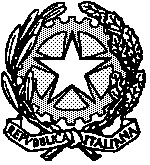 